Appendix 1Patient PresentationPatient:23-year-old male professional footballer of British Caribbean descent.Significant history of intermittent LBP approximately 5 yearsPain:Dull ache centrally over L3 to L5 L > RActivity dependent: reports “tightening sensation of lumbar extensors”Severity = Low,NPRS:8 /10 @ worst - high intensity running.0/10 @ best - restNil radicular painNil neurological deficitRed Flags:No P&N / numbness / loss of sensationNo night painNo Bladder & Bowel complaints,NO sudden weight loss.Imaging:MRI August 2016 – NAD (See Appendix 2: MRI report)PMH:(See Appendix 3, chronological data injury sheet)DH:Vitamin D supplementation24hr pattern:Morning stiffness & discomfort on waking which eases with movement.Onset of pain becomes worse with activity and continues to get worse during the session until activity has ceased.Increase in intensity causes increase in pain.Gradually improves with rest,Sustained postures / positions for periods longer than 30 mins e.g sitting & sleeping aggravate conditionAppendix 1 (cont.)Body Chart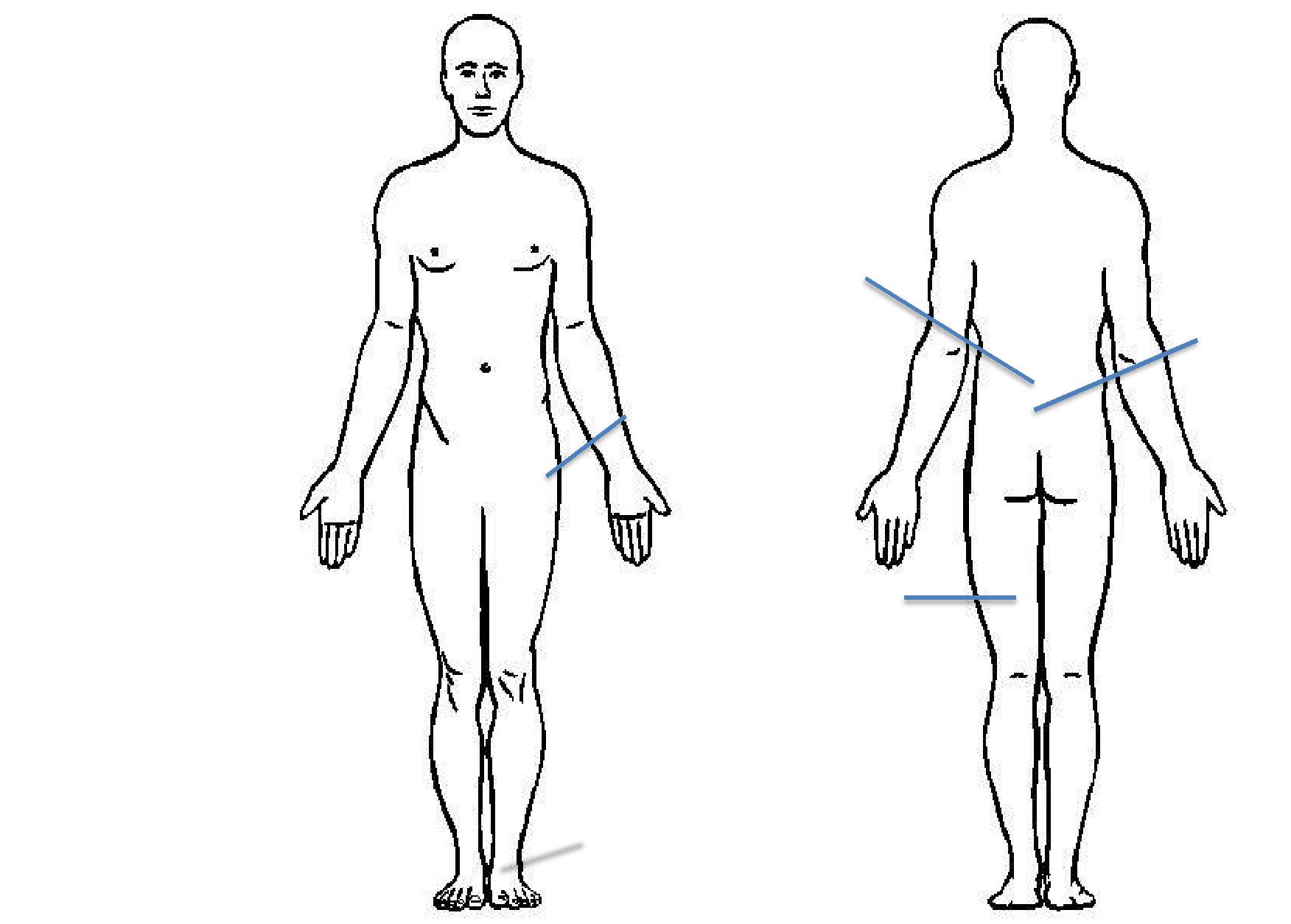 Aggravating factors:High intensity runningGym exercise contracting the lumbar muscles (eg. Bridging, hyperext)Sustained static positionsEasing Factors:Rest from activityStretching programmeIntermittent NonSpecific Low Back Painof Lumbar extensors andparaspinal musclesAnterior pelvic tiltand tight hip flexorsSignificant History ofnon-contact hamstringstrainsHistory of medialmalleolous stress fracture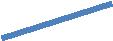 Appendix 2Objective AssessmentObservation:Protracted shoulders bilateral.Stands in anterior pelvic tilt with increased Lumbar Lordosis.Lumbar scoliosis concave left.Normal gaitNeurodynamic Testing:SLR – NADSlump - NADMuscle Length Test:Quadriceps length Prone Knee Bend: R=LThomas Test –Left - NADRight – Hip abductionHypermobility:Beighton’s Score: 1 (Lsp)Hip Assessment:ROM – Full range Strength – 5/5 Quadrant - NADAnthropometrics: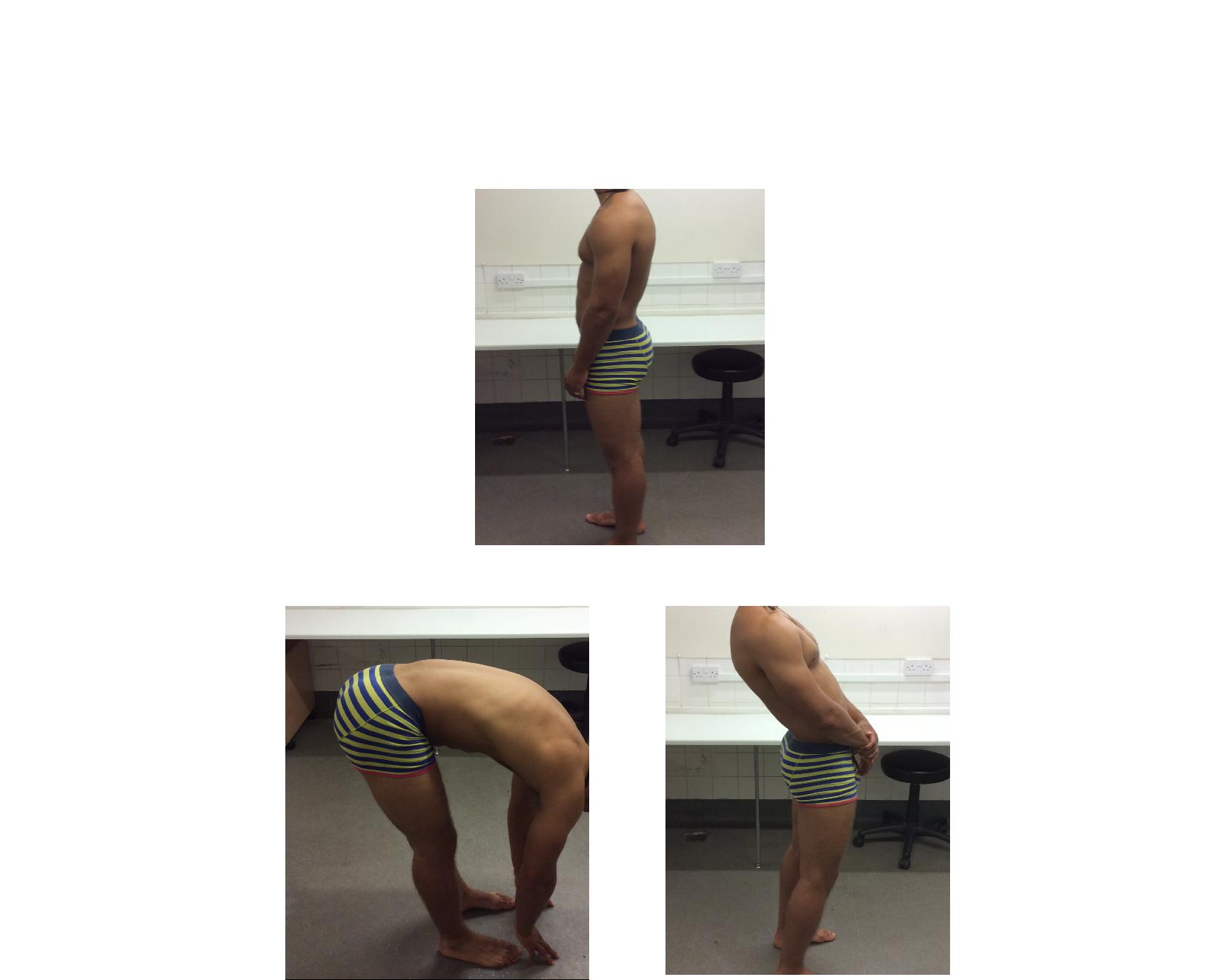 Age – 23 Height – 162cm Weight – 85kgRange of Movement (ROM):Full active ROMFlexionExtension (pain end of range)Left side flexion (pain ipsilateral)Right side flexion (pain contralateral)Palpation:High tone Erector Spinae & Lumbar paraspinals TOP+ L2 – L5Provocation Testing:Sacroiliac Joint: Distraction – NAD Thigh Thrust – NAD FABER’s – NAD Compressions - NAD Gaenslan’s – NADPubic Symphysis:PSST - NADAnalysis:The player presents with a significant anterior pelvic tilt and hyperlordosis of the lumbar spine, possibly increasing abnormal load through Lsp facet joints, which is aggravated specifically when running. In the absence of a pathoanatomical disruption, the presentation of symptoms correspond with a neurophysiological model of chronic low back pain corresponding with complex biochemical & neuromodulation changes at a peripheral, as well as at spinal cord and cortical level [3].Appendix 3Multi-modal Management Plan: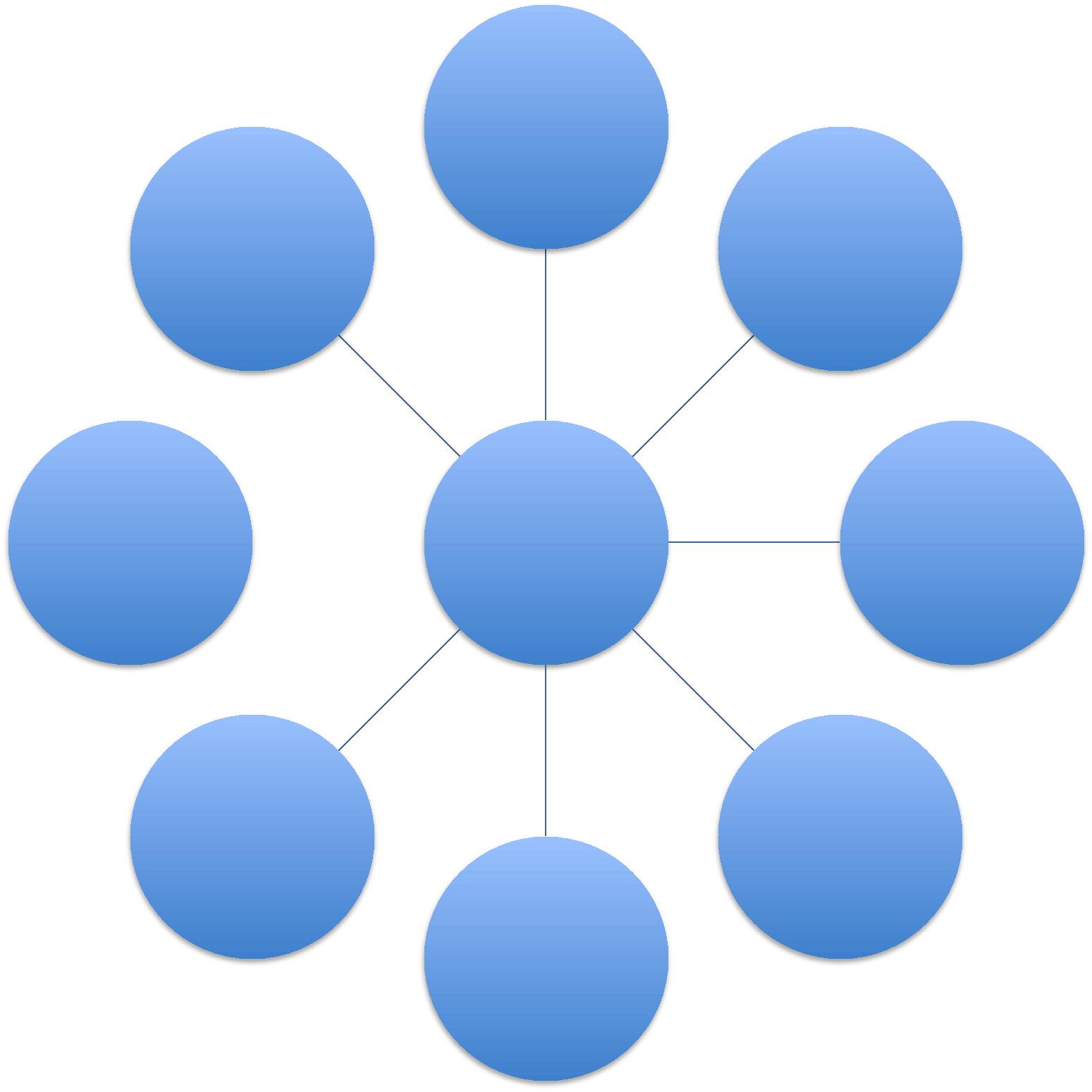 EducationCognitiveBehaviouralTechniquesMindfullnessAcupunctureStretching /SelfMobilisationsFunctionalCoreManualTherapyRunningMechanicDrillsAppendix 4MRI Report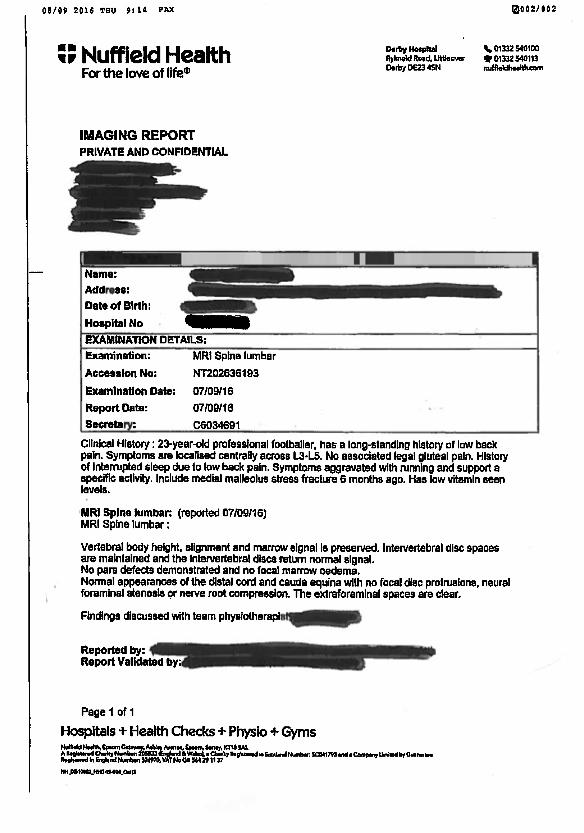 Appendix 5Chronological Injury Data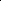 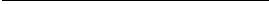 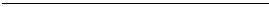 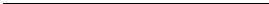 Appendix 6Diagrams of Acupuncture SitesUrinary Bladder MeridianBL23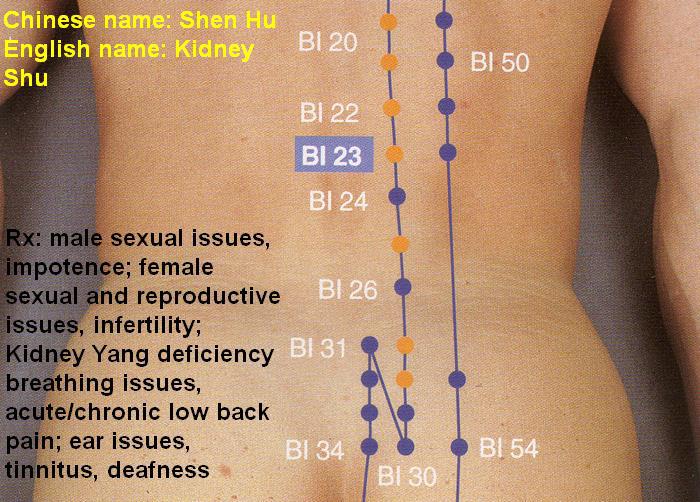 BL24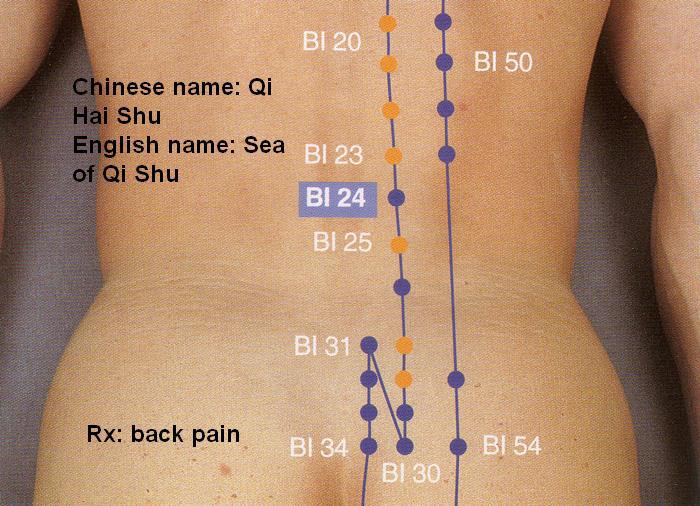 Appendix 6 (cont.)Diagrams of Acupuncture SitesBL25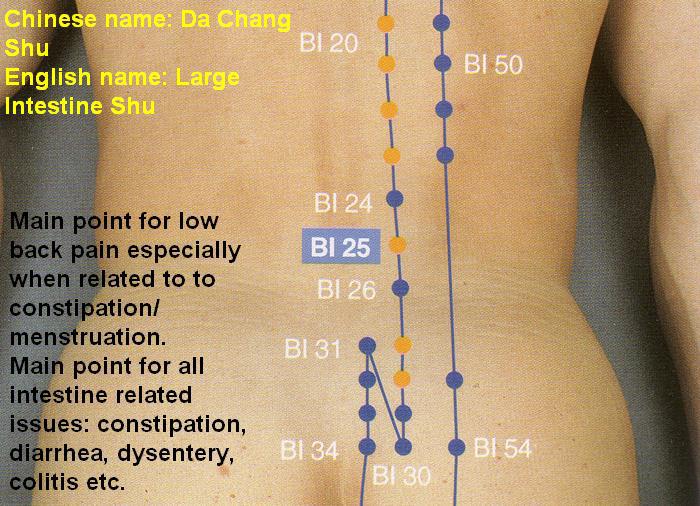 BL56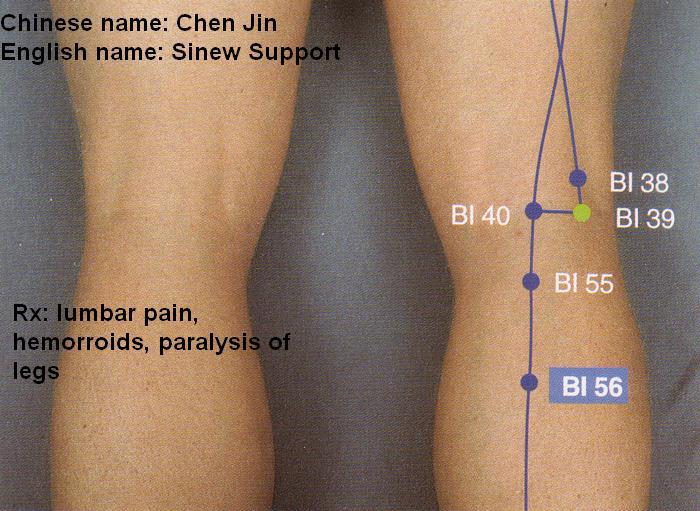 BL62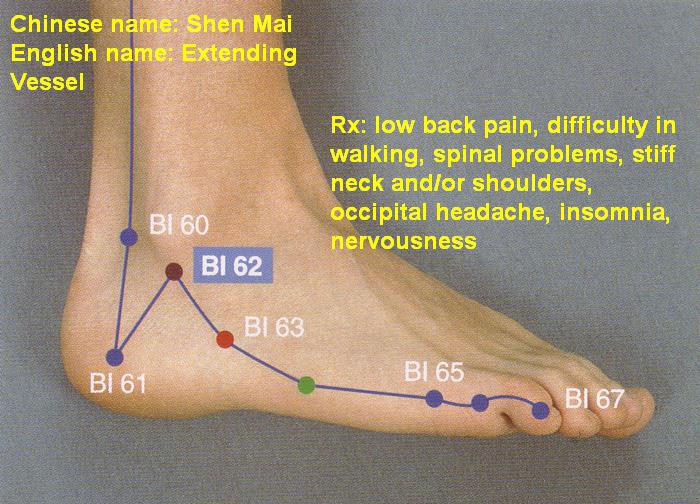 Appendix 6 (cont.)Diagrams of Acupuncture SitesGall Bladder MeridianGB30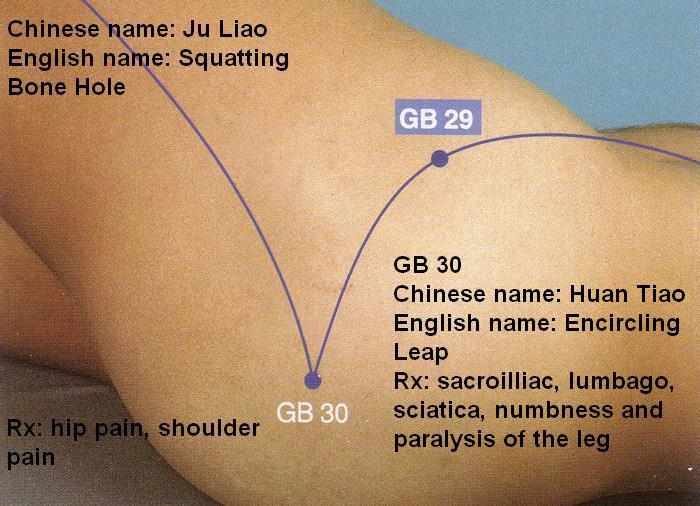 Small Intestine MeridianSI3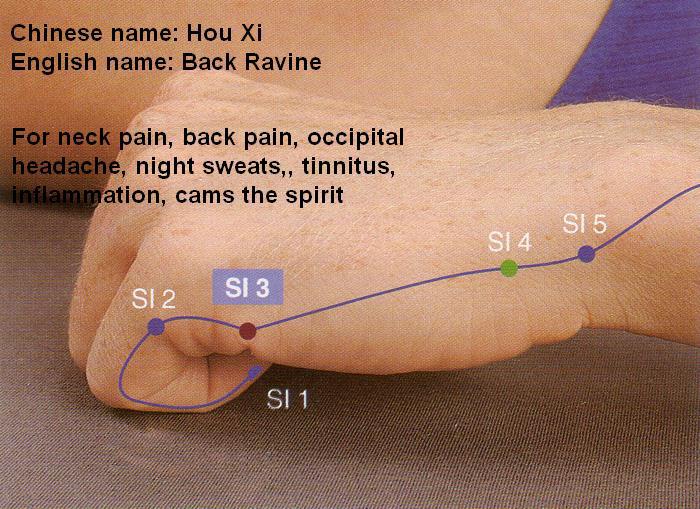 Posture Re-Multi-ModalPosture Re-ManagementEducationManagementEducationPlanPlanInjuryLimbDateMechanism of injuryRehabilitationDays to RTP6Adductor longus strainRight15/07/14Non-contact over stretch for the ballPosture Re-education6S&C gym / pitch rehab22Hamstring strainLeft20/03/15Non contact. Sprinting for ball and feltCompression22hamstring discomfortHydrotherapyManual therapy - Lsp, hamstring &glutsDry needling to piriformisS&CPitch based rehab10Rectus Femoris StrainRight13/07/15Non contact, gradual onset ofRest / offload period10tightness. Worsening picture overS&Cproceeding 24hrsReturn to Running23Hamstring StrainLeft14/08/15Non contact. Sprinting for ball and feltCompression23hamstring discomfortHydrotherapyManual therapy – Lsp, hamstring &glutsDry needling to piriformisS&CPitch based rehab168 (ongoing)Medial malleolous StressLeft02/04/16Gradual onset of symptoms followingNWB in aircast boot168 (ongoing)Fracturesignificant increase in training loadGait Re-EducationS&C / pitch based running